Oakridge Neighborhood Association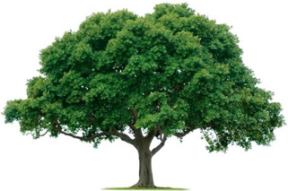 General Membership MeetingThursday, February 23,2023 – 7:00 P.M.Online via Zoomhttps://zoom.us/j/2173861538Meeting AgendaMeet & Greet	6:30PM – 7:00PMCall to Order	BillyRay ThomasGuestsOfficer Tommy Barnes	Garland Police Department, Oakridge NPODylan Hedrick	Councilman for City of Garland, District 7Prior Meeting Minutes	Sharon ParrishMinutes Approval	MembersAnnual Elections 2023	Introduction of 2023 Nominating committee:	Dan Nichols	Diana Edwards	Vickie Litton	Lee Litton	ONA UpdatesTreasury	Veronica Brown-CorbinMembership	Cecile LaBossiereCommunications	Cheryl JonesEnvironment	David ParrishCrime Watch	Joan & Dan NicholsEvents	Jackie ReynoldsDistrict Directors	District 1 Director – Joanna Albright	District 2 Director – Sallie & Jack Lang	District 3 Director – Vacant	District 4 Director – Oliver Harter & Jackie Jones	District 5 Director – Melanie Busby	District 6 Director – Ruba Qewar	District 7 Director – Joetta HarrisQuestions/Member ConcernsAdjourn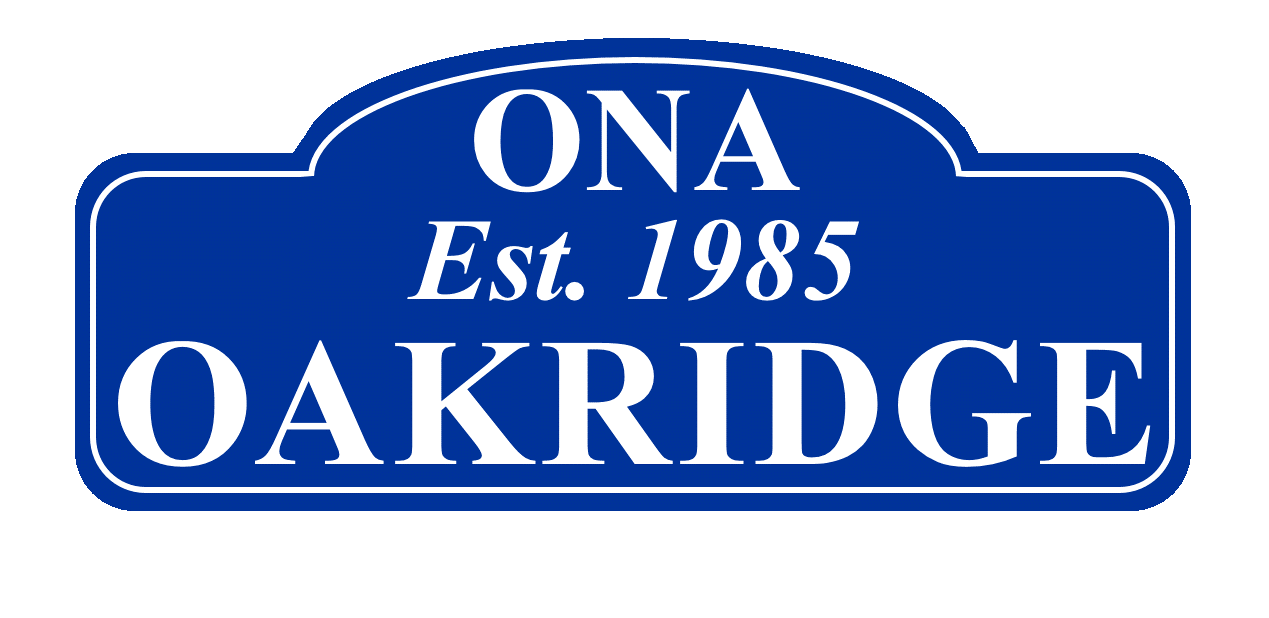 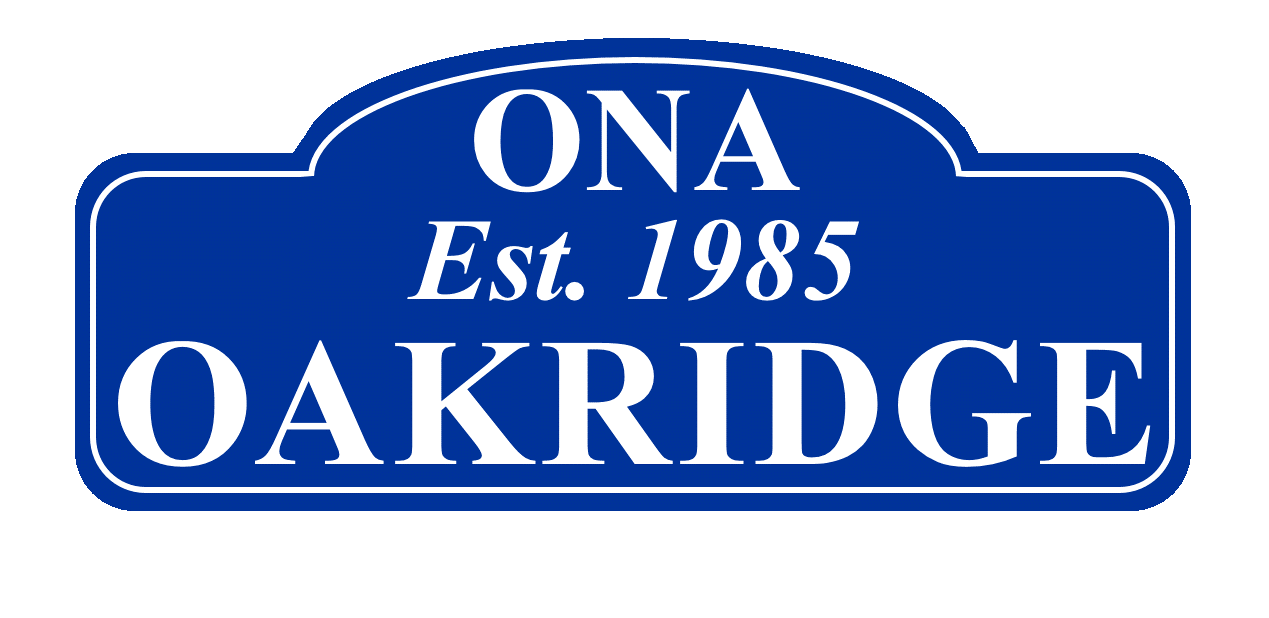 